35 Festival Argentino Let’s all join in the celebration!Tango * Folk * Dances * Pop * Gourmet* Soccer * ExhibitsMore than 30 Top Level Artists enhancing the Festival Program championing the culture and arts Cultural Equity. Declared of Cultural Interest by the MINISTRY OF CULTURE of the RA.Auditorium Kenmore Middle School, Arlington, VASATURDAY, MAY 21, 2022 - 4:00pm to 10:30pmRecommended for All AgesThe program seeks to immerse yourself in the sigh, sounds, flavors, and scene of Argentina. Join master artists director Adriana Argentino & Choreographer in experiencing the sounds and rhythms of Argentina’s dance traditions: Chacarera, Gato Norteño, and other traditional dances. Connect with artists —and watch as the traditional Argentine dances unfold.This program is presented in partnership with the Arlington Cultural Affairs and the Embassy of Argentina in celebrating Argentina’s Culture Program Series.The event highlights the Argentine “Fabricio Rodriguez” the top vocalist and World Music Band from Argentina, Instrumentalist Javier Colli, Ceibo,; Omar Núñez “EL CHIMPA” Special Mention Santiago del Estero, Francisco Cuestas, The Best of Argentine and Latin American Folklore, Ceibo, “Folkloric Revelation 2021” Jesús María Festival, Folklorist of International Festivals, Folklore Talent Mention Salta, Matias Natale, Pop Music Revelation 2019,the Folklore Ballet Cuyano, Directora Adriana Argentino, Gabriel Gaumond & Catrinel Iftode, Marina Bellani y Marcelo Gutiérrez &  Liza and Alexey Semyonov, Ceibo, Capital Tangueros,TBC Los 4 de Cordoba and more. In addition, the exhibit in the International Gallery of Kenmore Auditorium welcoming the immigrants which contribute our cultural diversity with their traditions will be open to the public.Advanced tickets $20.00 at Tickeri.com 202-681-9494.   Door Tickets $30.00. 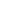 The long-running Festival Showcasing Exhibitor Fest benefits a School while Embracing Cultural Equity in the Arts. Come and shop with your family and friends. Sponsors, vendors, artists, or crafters invited to participate.  Learn more at Info@festivalargentinousa.org or call 703.212.5850 https://volunteer.leadercenter.org/35th-festival-argentino-arlingtonhttps://festivalnet.com/state/Virginia/fairs-festivals?retBack=135 Festival argentino 2022¡Unámonos todos a la celebración!Tango * Folk * Bailes * Pop * Gourmet * Fútbol * ExhibicionesMás de 30 artistas de alto nivel que mejoran el programa del festival que defiende la cultura y las artes con Equidad cultural. Declarado de Interés Cultural por el MINISTERIO DE CULTURA de la RA.Kenmore Auditorium Middle School, Arlington, VASÁBADO, 21 MAY -4: 00pm a 10:30 pmRecomendado para todas las edades.El programa busca sumergirse en el suspiro, los sonidos, los sabores y la escena de Argentina. Únase a los artistas y maestra Adriana Argentino para experimentar los sonidos y los ritmos de las tradiciones de baile argentinas: Chacarera, Gato Norteño, y otras danzas tradicionales. Conéctese con artistas y observe cómo se desarrollan los bailes tradicionales argentinos.Este programa se presenta en asociación con los Asuntos Culturales de Arlington y la Embajada de Argentina para celebrar la promoción de la Cultura Argentina.El evento destaca Fabricio Rodríguez”, el principal vocalista y World Music Band de Argentina, instrumentalista argentino Javier Colli, Omar Núñez mención especial “EL CHIMPA” Santiago del Estero, Francisco Cuestas, Lo mejor del folclore argentino y latinoamericano, Ceibo, “Revelación Folclórica 2020” Festival Jesús María, Folklorista internacional Festivales, Matías Natale, Revelación Música Pop 2019,  Folklore Ballet Cuyano, Directora Adriana Argentino, Coreógrafa, Gabriel Gaumond & Catrinel Iftode, Marina Bellani y Marcelo Gutiérrez, Bailarines de Tango, Liza y Alexey Semyonov, Ceibo TBC, Capital Tangueros, Los 4 de Córdoba (por confirmar y más.  Además, la exposición en la Galería Internacional de Kenmore que da la bienvenida a los inmigrantes que aportan nuestra diversidad cultural con sus tradiciones estará abierta al público.Boletos avanzados $ 20.00 en Tickeri.com 202-681-9494. Boletos de puerta $ 30.00.El Festival presenta el Exhibidor Fest para ayuda a hacer algún beneficio a escuela primaria y adopta la equidad cultural en las artes. Ven y compra con tu familia y amigos. Patrocinadores, vendedores, artistas o artesanos invitados a participar. Obtenga más información en Info@festivalargentinousa.org o llame al 703.212.5850https://volunteer.leadercenter.org/35th-festival-argentino-arlingtonhttps://festivalnet.com/state/Virginia/fairs-festivals?retBack=1